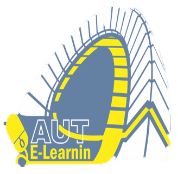 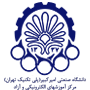 بسمه تعالیضمن عرض سلام و تبریک به دانشجویان عزیز به مناسبت ورود به دانشگاه صنعتی امیرکبیر و آغاز سال تحصیلی 1401-1400، توجه شما را به موارد زیر در رابطه با سامانه های آموزش الکترونیکی دانشگاه جلب می نماییم:کلاس های آموزش برخطهم اکنون سامانه های نیما و بیگبلوباتن برای برگزاری کلاسهای مجازی دانشگاه توسط اساتید محترم استفاده می شود. برای آگاهی از نحوه برگزاری هر یک از دروس و سامانه انتخابی توسط استاد، به اطلاعیه های درج شده توسط استاد درس در سامانه نیما و سامانه مودل (مدیریت محتوی) توجه نمایید.برای ورود به سامانه کلاس های برخط (بیگبلو باتن) از آدرس  https://lmshome.aut.ac.ir  استفاده کنید.برای ورود به سامانه نیما از آدرس https://lms.aut.ac.ir  استفاده کنید.برای ورود به سامانه مودل (سامانه مدیریت یادگیری) از آدرس https://courses.aut.ac.ir  استفاده کنید.برای ورود به هریک از سامانه های فوق، از نام کاربری و کلمه عبوری که در سامانه مدیریت شناسه کاربری (register.aut.ac.ir ) ایجاد کرده اید و از بخش "ورود از طریق سامانه یکپارچه" استفاده کنید. برای شرکت در کلاس برخط نیما، بعد از ورود به سامانه در قسمت جلسات فعلی ورود به کلاس، نیم ساعت قبل ازبرنامه زمانی پورتال فعال خواهد شد.برای شرکت در کلاس بر خط بیگبلوباتن، پس از ورود به سامانه مدیریت کلاس های برخط (lmshome)  روی درس موردنظر کلیک کنید و در قسمت جلسات می توانید بعد از ورود استاد به کلاس وارد محیط کلاس شوید.برای شرکت در آزمون آنلاین، دریافت تکالیف و ارسال پاسخ، دسترسی به محتواهای آفلاین و فایل‌های درسی از سامانه مودل استفاده نمایید.برای دریافت اطلاعات بیشتر به  راهنماهای کاربری ویژه دانشجویان مراجعه کنید و با امکانات این سامانه‌ها آشنا شوید.مرکز پشتیبانی یادگیری الکترونیکیبا توجه به ادامه برگزاری کلاس‌های آموزشی دانشگاه به صورت مجازی در نیمسال اول سال تحصیلی 1401-1400،  در صورت نیاز به پشتیبانی با شماره های موجود بر روی صفحه تماس با ما  بر روی وبسایت مرکز پشتیبانی آموزش الکترونیکی تماس بگیرید.وبسایت مرکز پشتیبانی یادگیری الکترونیکیوبسایت مرکز پشتیبانی به آدرس https://elearning.aut.ac.ir می باشد و اخبار و اطلاعیه های مربوط به سامانه های آموزش الکترونیکی دانشگاه صنعتی امیرکبیر به صورت بروز از طریق این وبسایت به اطلاع اساتید و دانشجویان محترم خواهد رسید. همچنین درگاه ورود به سامانه ها و راهنماهای کاربری استفاده از آنها در این وبسایت قابل دسترس می باشند. امکانات وبسایت عبارتند از: ورود به سامانه های مودل، بیگبلوباتن و نیماورود به سامانه پشتیبانی تیکتینگچت آنلاین و طرح سوالات با کارشناسان پشتیبانی از قسمت live helpاطلاعیه ها و اخبار آموزش الکترونیکیراهنماهای کاربری استفاده از سامانه ها برای اساتید و دانشجویاننرم افزارهای مورد نیاز برای تهیه محتواهای درسی و کار با سامانه های آموزش الکترونیکیتماس با پشتیبان های مرکزکانال های اطلاع رسانی آموزش الکترونیکیبه منظور یکپارچه سازی اطلاع رسانی در خصوص اخبار و اطلاعیه های سامانه های آموزش الکترونیکی دانشگاه، دو کانال در فضای مجازی راه اندازی شده است. دانشجویان محترم می توانند با عضویت در یکی از این پیام رسان ها از آخرین اخبار و اطلاعیه های سامانه های آموزش الکترونیکی دانشگاه مطلع شوند.آدرس کانال اطلاع رسانی دانشجویان دانشگاه صنعتی امیرکبیر در پیام رسان تلگرام:https://t.me/StudentElearningCenterآدرس کانال اطلاع رسانی دانشجویان دانشگاه صنعتی امیرکبیر در پیام رسان بله:https://ble.ir/studentelearningcenterسامانه پشتیبانی آنلاین و تیکتینگجهت پاسخگویی هر چه سریعتر به شما عزیزان و ثبت درخواست های شما در تمام ساعات شبانه روز، سامانه پشتیبانی آنلاین و تیکتینگ دانشگاه صنعتی امیرکبیر راه اندازی شده است. جهت ثبت پیام ها، مشکلات و ابهامات خود در خصوص سامانه های آموزش مجازی می توانید در این سامانه ثبت نام نموده و پرسش خود را ثبت و پیگیری نمایید.  کارشناسان مرکز پشتیبانی در اسرع وقت پاسخگو خواهند بود.اساتید و دانشجویان فعال دانشگاه در سه مقطع کارشناسی، کارشناسی ارشد و دکتری در این سامانه عضو می باشند. دانشجویان محترم برای فعالسازی حساب کاربری خود، پس از ورود به سامانه پشتیبانی به آدرس http://support.aut.ac.ir و انتخاب گزینه فراموشی رمز عبور، آدرس ایمیل دانشگاه خود را وارد کرده و روی دکمه ارسال کلیک نمایند. سپس یک ایمیل با لینک تغییر رمز عبور دریافت خواهند کرد که بایستی دستورالعمل های ایمیل را دنبال کنند. دانشجویان محترم می توانند از این سامانه برای ثبت تیکت یا چت آنلاین با کارشناسان مرکز پشتیبانی یادگیری الکترونیکی و دسترسی به دانشنامه ای از سوالات متداول در رابطه با سامانه های آموزش الکترونیکی دانشگاه استفاده نمایند.شایان ذکر است که پاپ آپ چت آنلاین با کارشناسان مرکز، در این سامانه و همچنین در وبسایت مرکز پشتیبانی به آدرس http://elearning.aut.ac.ir فعال و قابل استفاده می باشد.  سامانه جلساتبرای برگزاری جلسات مجازی دانشگاه (دفاع پایان نامه ها، جلسات گروه، وبینارها، همایش ها، جلسات استاد با دانشجو و غیره) از سامانه ادوبی کانکت به آدرس  https://meetings.aut.ac.ir استفاده می شود. برای ورود به جلسه، روی لینک جلسه مورد نظر که توسط استاد یا مدیر جلسه در اختیار شما قرار داده شده است کلیک نمایید.شما می توانید به صورت مهمان وارد شوید یا در صورت نیاز به نام کاربری و کلمه عبور از نام کاربری و کلمه عبور ایمیل دانشگاه خود استفاده نمایید.خواهشمند است برای آشنایی بیشتر با سامانه های فوق دانشگاه به راهنمای کاربری ویژه دانشجویان  مراجعه بفرمایید.با آرزوی موفقیت و تندرستیمرکز پشتیبانی یادگیری الکترونیکیمرکز آموزش های الکترونیکی و آزاد     دانشگاه صنعتی امیرکبیر